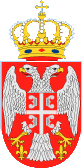 Република СрбијаГРАД ПРОКУПЉЕ ДЕО 1ПОДАЦИ О ОРГАНИЗАЦИЈИ НОСИОЦУ ПРОГРАМАДЕО 2Област потреба  и интереса грађана  на коју се посебни програм односи (заокружити):обезбеђење услова и организовање спортских кампова за спортски развој талентованих спортиста и унапређење квалитета стручног рада са њима – члан 137. став 1. тачка 4) Закона о спорту; унапређење заштите здравља спортиста и обезбеђивање адекватног спортско-здравственог образовања спортиста, посебно младих, укључујући и антидопинг образовање – члан 137. став 1. тачка 9) Закона о спорту;спречавање негативних појава у спорту (допинг, насиље и недолично понашање, намештање спортских резултата и др.) – члан 137. став 1. тачка 11) Закон о спорту;рационално и наменско коришћење спортских сала и спортских објеката у државној својини чији је корисник јединица локалне самоуправе и спортских објеката у својини јединице локалне самоуправе кроз одобравање њиховог коришћења за спортске активности и доделу термина за тренирање учесницима у систему спорта – члан 137. став 1. тачка 15) Закон о спорту.Назив програмаЛокација(е) (навести све локације на којима се програм реализује)Средства из буџета Града Прокупља Кратак садржај (опис) програма (највише једна страна) – укратко представити: дужину трајања програма, циљеве, партнере, циљне групе, крајње кориснике, резултате, основне активности:Циљеви програма (на максимално једној страни формулисати опште и посебне циљеве):Општи циљевиПосебни циљеви (сврха програма)Оправданост програма:Како се програм уклапа у основне циљеве и приоритете Националне стратегије развоја спорта и Програм развоја спорта у градуПроблеми и могуће препреке за реализацију програмаЦиљне групе и процењен број директних и индиректних корисникаРазлози за одабир циљних група и активностиПовезаност програма са циљним групамаКритеријуми за одабир спортиста који учествују у реализацији програма организовања спортског кампаДетаљан опис активности којима ће се програм реализовати  – означење и опис самосталних програмских целина и активности; навести хронолошки све активности које ће се реализовати у оквиру програма и сваку описати са једним или два пасуса у којима ће се навести подактивности, које ће циљне групе бити обухваћене, како ће се реализовати, шта ће бити улога сваког од партнераВреме реализације програма и динамика реализације (трајање и план активности):8.1. Време 8.2. Време почетка реализације 8.3. Време завршетка реализације 8.4. Активности/програмске целине по месецима(означавање се врши са XX)Учесници у реализацији програма:9.1. Руководилац програма (име, презиме, звање, функција, досадашње искуство)9.2. Број учесника (укупан број и број по категоријама – улогама у програму)9.3. Тим који се предлаже за реализацију програма (по функцијама и уз кратак опис улоге сваког члана тима) 9.4. Организације партнери (опис партнера) и разлози за предложену улогу сваког партнераКапацитет носиоца програма за управљање и реализацију програма:  Искуства носиоца програма у сличним програмима и активностима Ресурси (људски и материјални)Средства за реализацију програма (опрема и други капацитети) – која је опрема потребна за реализацију програма и који су то капацитети којима носилац програма већ располажеОчекивани резултати програма: Опис опште сврхе која се жели постићи реализацијом програма (максимално једна страна) Опис резултата (максимално четири страна) – користи које настају као последица успешно изведених активности; утицај на циљне групе; публикације и остали производи; могућност понављања и др. Да ли је програм повезан са претходно реализованим програмима (уколико постоји таква веза и на који начин)?Евалуација програма (како ће се пратити реализација програма, укључујући и наменско коришћење средстава, и вршити оцењивање реализације програма; хоће ли евалуација бити унутрашња или спољна): Како ће се пратити реализација програма? Како ће се пратити наменско коришћење средстава? План евалуације – Које ће се процедуре за процену успешности програма користити (са становишта ефикасности, успешности, утицаја, релевантности и одрживости) – ко ће радити евалуацију, када, шта се оцењује, шта ће се пратити и оцењивати и како, који су индикатори успешности реализације програма?Одрживост програма Финансијски аспекти – како ће активности бити финансиране по завршетку програма? Како ће бити настављене исте или сличне активности? Да ли ће структуре које ће омогућити наставак активности бити присутне до краја програма? Коме ће припадати „власништво“ над резултатима програма? Какав ће утицај активности имати на структурном нивоу?  Анализа потенцијалних ризика и начини реакције на њих Опис предуслова и претпоставки за реализацију програмаФинансијски план програма, по врстама извора средстава и врстама трошкова:16.1. Укупна вредног програма: 16.2.  Нефинансијско учешће носиоца програма: 16.3. Финансијски план програмаПлан финансирања програма:Укупни трошкови за финансирање реализације програма:НАПОМЕНА: Наведени финансијски план програма садржи могуће (допуштене) финансијске трошкове, у оквиру којих су наведени дозвољени трошкови по врстама трошкова. Сваку врсту трошкова треба поделити на подврсте (нпр. 1. на 1.1, 1.2, 1.3), у зависности од природе трошка. На пример: трошкове путовања разделити према виду превоза и да ли је у земљи или иностранству; бруто зараде лица запослених на реализацији програма разделити према називима радних места, односно улози у реализацији програма; хонораре учесника у реализацији програма разделити према програмским целинама у којима су ангажовани, односно улози у реализацији програма итд. Буџет програма може бити приложен и као посебна ексел табела.. Динамички план коришћења средстава:Како ће реализовање програма бити медијски подржано:Други поднети предлози за финансирање различитих програма носиоца програма из јавних прихода и средстава међународних (владиних и невладиних) организација:Програми носиоца програма који су у последње три године финансирани из јавних прихода и средстава међународних организација (назив и висина средстава):Посебне напомене:ДЕО 3ПРИЛОЗИ УЗ ПРЕДЛОГ ПРОГРАМАНосилац програма: ДЕО 4УПУТСТВА: При креирању програма и попуњавању обрасца треба водити рачуна да програм мора да испуњава услове и критеријуме из члана 118. Закона о спорту („Службени гласник РС”, број 10/16) и услове и критеријуме из Правилника о финансирању програма којима се остварује општи интерес у области спорта („Службени гласник РС”, број 64/16) и Правилника о финансирању програма којима се задовољавају потребе и интереси грађана у Граду Прокупље .Предлог програма треба да прати пропратно писмо у коме се наводе најосновније информације о организацији и предложеном програму (назив, временско трајање, финансијски износ тражених средстава). Пропратно писмо потписује лице овлашћено за заступање организације.За набавку добара и услуга потребних за реализацију програма мора се планирати спровођење јавне набавке у складу са законом.За сваку област потреба и интереса грађана  из члана 137. став 1. тач. 4), 9), 11) и 15) Закона о спорту подноси се посебан програм, односно за сваки програм из различите области потреба и интереса грађана мора се сачинити посебан образац. У оквиру обрасца у делу 2. тачка 7. (детаљан опис активности) посебно се означавају и приказују самосталне програмске целине, укључујући и самосталне програмске целине које се састоје из активности повезаних са спортом деце.Надлежни национални спортски савези подносе предлоге посебних програма искључиво уз предлоге годишњих програма.Трошкови реализације програма морају бити у оквиру сваке врсте трошкова раздвојени на подврсте трошкова, према врсти са међузбиром (нпр. 1. путни трошкови – 1.1. путни трошкови у земљи, 1.2. путни трошкови у иностранству, 1.3. дневнице у земљи, 1.4. дневнице у иностранству, међузбир Путни трошкови).Обавезно треба поштовати форму при попуњавању обрасца и ништа не мењати у односу на већ унет текст у обрасцу (немојте брисати, мењати редослед питања и сл.). Програм треба написати тако што се у обрасцу одговара на постављена питања – ништа се не „подразумева”.Образац треба попунити фонтом ариел 10, без прореда. Једино дозвољено одступање је болд или италик, ако се нађе за потребно.Образац обавезно потписати плавом хемијском или пенкалом и ставити печат.ИЗЈАВА: 1. Изјављујем да смо упознати и сагласни да Градско веће  није у обавези да одобри и финансира предложени програм. 2. Изјављујем, под материјалном и кривичном одговорношћу, да су подаци наведени у овом обрасцу и документима поднетим уз овај образац истинити, тачни  и веродостојни.3. Изјављујем да Градско веће може сматрати, у складу са Законом о спорту, да је предлог програма повучен уколико се не одазовемо позиву за закључење уговора у року од осам дана од дана позива или не извршимо тражена прецизирања и интервенције у предлогу програма. Место и датум: _______________________________                                                            М. П.РУКОВОДИЛАЦ ПРОГРАМА              ЛИЦЕ ОВЛАШЋЕНО ЗА ЗАСТУПАЊЕ 				                    ПОДНОСИОЦА ПРЕДЛОГА ПРОГРАМАПРЕДЛОГ ПОСЕБНОГ ПРОГРАМАКОЈИМ СЕ ЗАДОВОЉАВАЈУ ПОТРЕБЕ И ИНТЕРЕСИ ГРАЂАНА У ОБЛАСТИ СПОРТАУ 20___. ГОДИНИНАЗИВ ОРГАНИЗАЦИЈЕ: ......................................................................АПЛИКАЦИОНИ ФОРМУЛАРПун називСкраћени називСедиште и адресаБрој телефонаФаксИ-мејлИнтернет страна (веб страна)Број жиро рачуна и назив и адреса банкеПорески идентификациони бројОсоба за контакт (име, презиме, адреса, мејл, телефон, мобилни телефон)Грана/област спортаПравни статусКатегорија спорта у Националној категоризацији  спортоваРанг спортске организације према Категоризацији спортских организација у градуГодина оснивањаОрган код кога је организација регистрована и регистарски бројИме и презиме, функција, датум избора и дужина мандата лица овлашћеног за заступање, адреса, мејл, телефон, мобилни телефонИме и презиме градоначелника органа управе организације, адреса, мејл и телефонЧланство у надлежном националном спортском савезуБрој регистрованих  и број категорисаних (по категоријама) спортистаБрој регистрованих и број категорисаних (по категоријама) спортских стручњакаУкупан број запосленихБрој непосредних и посредних чланова организацијеДатум одржавања последње Изборне скупштинеДатум одржавања последње седнице СкупштинеУкупни приходи у претходној години Планирани приходи у текућој годиниДа ли  постоје ограничења у коришћењу имовине и обављању делатности (стечај,  ликвидација, забрана обављања делатности)Да ли организација има у току судске и арбитражне спорове (које и вредност спора)Да ли је организација у последње две године правноснажном одлуком кажњена за прекршај или привредни преступ у вези са својим финансијским пословањем, коришћењем имовине, раду са децом и спречавањем негативних појава у спортуДа ли организација има блокаду рачуна, пореске дугове или дугове према организацијама социјалног осигурањаНазив програма који је у претходној години финансиран из јавних прихода,  датум подношења извештаја и да ли је реализација програма позитивно оцењенаУкупни трошкови програмаСредства града% укупних трошкова које финансира ГРАДНАЗИВ123456789101112УчесникИЗВОРИ ПРИХОДАПланирана средстваГРАДДруге јавне власти (навести које)Надлежни спортски савезСопствена средства за реализацију програмаСпонзори (који)Донатори (који)Остали извори УКУПНИ ПРИХОДИВРСТА ТРОШКОВАЈЕД. МЕРЕ БРОЈ ЈЕД. ЦЕНА по јединициУКУПНОДиректни трошкови1. трошкови путовања и дневнице за лица која непосредно учествују у реализацији програма 2. трошкови куповине опреме и реквизита3. трошкови смештаја и исхране4. трошкови котизације за учешће5. трошкови изнајмљивања простора,  опреме и реквизита6. хонорари лица која учествују у реализацији програма7. транспорт опреме и реквизита8. осигурање (путно осигурање и осигурање од повреда)9. финансијске услуге (банкарске и књиговодствене)10. визе11. ширење информација и комуникације (маркетинг); набавка пропагандног материјала12. превод докумената13. штампање публикација и материјала14. антидопинг едукација15. ревизије реализације програма16. трошкови зараде привремено запослених стручних лица на реализацији програма (бруто зарада)17.  спровођење јавних набавки 18. набавка стручне литературе и компјутерских програмаУкупни оправдани директни трошковиИндиректни трошкови (максимално 15% од оправданих директних трошкова)Остали трошкови (трошкови комуналних услуга, ПТТ трошкови, интернет,  набавка канцеларијског материјала и сл.)Укупни оправдани индиректни трошковиУКУПНОБр.Врста прилога (обавезних)Предлагач програма(означити X)ГРАДНапомене1.пропратно писмо2. копија решења о регистрацији организације3.три примерка обрасца предлога програма4.це-де/флеш са предлогом програма5. копија уговора са банком о отварању рачуна6.одлуке о суфинансирању програма или потврда намере о суфинансирању програма7.копија статута8.копија годишњег извештаја и завршног рачуна за претходну годину и финансијског плана за текућу годину9.писмо о намерама од издавача или медијских кућа уколико је програмом предвиђено бесплатно штампање или објављивање одређених промотивних материјала10.изјава да не постоје препреке из члана 118. ст. 4. и 5. и члана 133. став 5. Закона о спорту11.одлука надлежног органа носиоца програма о подношењу предлога програма12.позивно писмо за учешће на конференцији, семинару и сл.13.изјава о партнерству попуњена и потписана од стране свих партнера у програму14.копија решења о додели ПИБ-а (ако ПИБ није садржан у решењу о регистрацији)Други прилози1.материјали који илуструју рад организације (референце)2.писмо препоруке